АДМИНИСТРАЦИЯКРАСНОКАМСКОГО МУНИЦИПАЛЬНОГО РАЙОНАПЕРМСКОГО КРАЯПОСТАНОВЛЕНИЕ14.06.2013                                                                      № 895                                                              .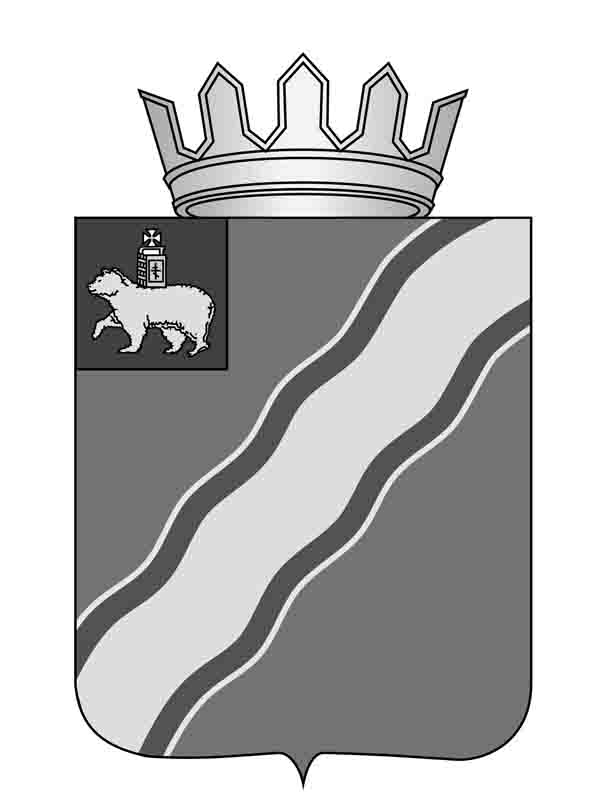 О внесении изменений в Положение о системе оплаты труда работников муниципальных бюджетных и автономных учреждений физической культуры и спорта в сфере дополнительного образования детей Краснокамского муниципального района,  утвержденное постановлением администрации Краснокамского муниципального района от 24 июня 2011г. № 386 «Об утверждении Положения о системе оплаты труда работников муниципальных бюджетных и автономных  учреждений физической культуры и спорта в сфере дополнительного образования детей Краснокамского муниципального района»
 В соответствии с Трудовым кодексом Российской Федерации, Федеральными законами от 06 октября 2003 г. № 131-ФЗ "Об общих принципах организации местного самоуправления в Российской Федерации", от 4 декабря 2007 г. № 329-ФЗ "О физической культуре и спорте в Российской Федерации", во исполнение Закона Пермского края от 03 сентября 2008 г. № 291-ПК «Об оплате труда работников бюджетных учреждений Пермского края», постановлением главы Краснокамского муниципального района от 20 августа 2009 г. № 293 «Об утверждении Положения об условиях оплаты труда работников муниципальных учреждений Краснокамского муниципального района», администрация Краснокамского муниципального района ПОСТАНОВЛЯЕТ:1. Внести следующие изменения в Положение о системе оплаты труда работников муниципальных бюджетных и автономных учреждений физической культуры и спорта в сфере дополнительного образования детей Краснокамского муниципального района, утвержденное постановлением администрации Краснокамского муниципального района от 24 июня 2011г. № 386 «Об утверждении Положения о системе оплаты труда работников муниципальных бюджетных и автономных  учреждений физической культуры и спорта в сфере дополнительного образования детей Краснокамского муниципального района»: 1.1. пункт 1.1. изложить в следующей редакции: «1.1. Настоящее Положение о системе оплаты труда работников муниципальных бюджетных и автономных учреждений физической культуры и спорта в сфере дополнительного образования детей Краснокамского муниципального района (далее - Положение) разработано в соответствии с Трудовым кодексом Российской Федерации, Федеральным законом от 06 октября 2003 г. № 131-ФЗ "Об общих принципах организации местного самоуправления в Российской Федерации", Федеральным законом от 04 декабря 2007 г. № 329-ФЗ "О физической культуре и спорте в Российской Федерации", Законом Российской Федерации от 10 июля 1992 года № 3266-1 "Об образовании", нормативными правовыми актами Министерства здравоохранения и социального развития РФ, Приказом Минспорта России от 24 октября 2012 г. № 325 «О методических рекомендациях по организации спортивной подготовки в Российской Федерации», приказами Министерства здравоохранения и социального развития Российской Федерации от 12 мая 2008 г. № 225н "Об утверждении профессиональных квалификационных групп должностей работников физической культуры и спорта", от 29 мая 2008 г. № 247н "Об утверждении профессиональных квалификационных групп общеотраслевых должностей руководителей, специалистов и служащих", постановлением главы Краснокамского муниципального района от 20 августа 2009 г. № 293 «Об утверждении Положения об условиях оплаты труда работников муниципальных учреждений Краснокамского муниципального района»;1.2. добавить пункт 3.6.  следующего содержания: «3.6. В штатном расписании организации, осуществляющей спортивную подготовку, могут вводиться ставки старшего тренера, старшего тренера-преподавателя, старшего инструктора-методиста в следующих случаях: -если данный работник осуществляет организацию реализации утвержденной в учреждении многолетней программы спортивной подготовки и под его руководством работают не менее 2-х специалистов, непосредственно участвующих в реализации программы спортивной подготовки; - если данный работник самостоятельно отвечает за вверенный ему раздел или направление работы по реализации в учреждении программы спортивной подготовки»;1.3. пункт 2 таблицу 2 читать в следующей редакции:1.5. пункт 3.8. изложить в следующей редакции «3.8. Оклады медицинских работников учреждений физической культуры и спорта устанавливаются в соответствии с Положением  о системе и условиях оплаты труда работников муниципальных бюджетных учреждений здравоохранения Краснокамского муниципального района, утвержденным постановлением администрации Краснокамского муниципального района   от 15.03.2013г. № 415 «Об утверждении Положения о системе оплаты труда работников муниципальных бюджетных и автономных учреждений здравоохранения Краснокамского муниципального района». 1.3. пункты 3.6., 3.7., 3.8. считать пунктами 3.7., 3.8., 3.9.  2. Постановление подлежит опубликованию в специальном выпуске «Официальные материалы органов  местного самоуправления Краснокамского муниципального района» газеты «Краснокамская звезда». 3. Контроль за исполнением постановления возложить на и.о. заместителя главы Краснокамского муниципального района В.Ю. Капитонова.Глава Краснокамскогомуниципального района -глава администрации Краснокамскогомуниципального района                                                             Ю.Ю. КрестьянниковГайфиев А.Ф.4-41-93Типы учрежденийДоля базового фонда в общем фонде оплаты труда, % Доля стимулирующего фонда в общем фонде оплаты труда, %СДЮШОР (специализированная детско-юношеская школа олимпийского резерва)5842ДЮСШ, ДООЦ, ДЮК (детско-юношеские спортивные школы, детские оздоровительно-образовательные центры, детско-юношеские клубы)6238